Pratibha 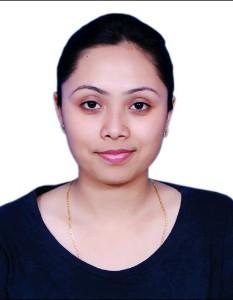 Eligibility ID Pratibha-393399@2freemail.com 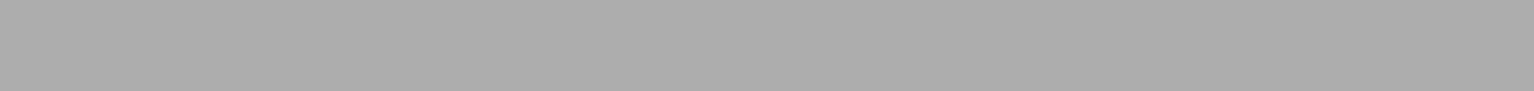 CAREER OBJECTIVEI am seeking an opportunity in a hospital with a challenging position where I can use my experience, education, medical profession and practical experience to be fully utilized to help the company meet and surpass its goals.EXPERIENCEMar 2018 to Mar 2019	Emergency Staff Nurse	Handling emergency patientsFeb 2017 to Mar 2018	Clinic Nurse	Attending and assisting in all outdoor gynecological proceduresEDUCATIONACHIEVEMENTBls	basic life support achieved from ANABasic Computer	I have knowledge regarding basic computer which is certifiedHOBBIESReading And SingingPERSONAL DETAILSDate of Birth06/05/1993GenderFemaleNationalityUAEMarital StatusMarriedLanguage KnowEnglish,hindi,khasi,nepaliDECLARATIONI hereby declare that I have 2 years of experience. A year in clinic and a year in hospital. Looking forward for a positive response from your esteem organization.PratibhaDegree/CourseInstitute/CollegeUniversity/BoardPercentage/CGPAYear of PassingHosmat HospitalRagiv Gandhi Uni-Bsc NursingHosmat Hospitalversity Of Health75%2012Bsc NursingCollege Of Nursingversity Of Health75%2012College Of NursingSciences KarnatakaHSLCSeven Set AnnexeMBOSE56%2012St. Margaret'sMatriculationHigher SecondaryMBOSE66%2010School